МУНИЦИПАЛЬНОЕ БЮДЖЕТНОЕ ОБЩЕОБРАЗОВАТЕЛЬНОЕ УЧРЕЖДЕНИЕ «ЦЕНТР ОБРАЗОВАНИЯ № 42» Юридический адрес: 300026, Россия, г. Тула, ул. Н.Руднева д.51; тел. (4872) 35-39-00;адрес эл.почты: tula-co42@tularegion.orgКонспект занятиядля детей подготовительной  группы общеразвивающей направленности ОО «Речевое развитие» «Составление рассказа по серии сюжетных картин»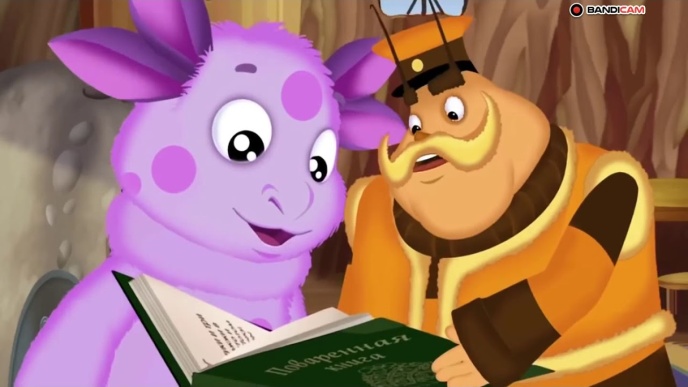                                                                                               Город Тула                                                                                                      2024 г.	                                                                        Автор конспекта:	                                                                                              Щеголева Лариса АнатольевнаКонспект занятияВводная часть (мотивационный, подготовительный этап – создание проблемной ситуации)Основная часть (содержательный, деятельностный этап)Заключительная (итоговая, рефлексивная) часть Тема Занятия«Составление рассказа по серии сюжетных картин»Тема в тематическом планированииВозраст детей/группа6-7/ подготовительная ИсполнилЩеголева Лариса Анатольевна , воспитательОбразовательная область (приоритетная)«Речевое развитие» -развивать связную, грамматически правильную диалогическую и монологическую  речь -закреплять навык употребления имен существительных в именительном падежей -Учить передавать сюжет,  заложенный в серии картин.                                                                                                                                                                                                    - расширять и активизировать словарь детей.Интеграция образовательных областейпознавательное развитие, социально-коммуникативное развитие, физическое развитие.Виды деятельности:игровая, двигательная, коммуникативная, познавательная, восприятие художественной литературыЦельформирование умения связно, последовательно и выразительно изложить события  по серии сюжетных картинокобразовательные задачи-расширять знания детей о домашних животных-закреплять навык употребления имен существительных в именительном падежей-учить пересказывать художественный текст по составленному плану.развивающие задачи- Развивать связную, грамматически правильную диалогическую и монологическую речь;-Развивать кратковременную память при составлении рассказа  , произвольное внимание в дидактических упражнениях- Совершенствовать навыки владения устной речью;- Развивать элементы связной речи (договаривание, составление предложений); -Учить передавать сюжет,  заложенный в серии картин.                                                                                                                                                                                                    -Развивать способность самостоятельно придумывать  события.; - Правильно употребляют существительные в именительном падеже-Пересказывают художественный текст по сюжетным картинкам , запоминают и воспроизводят текст, сосредотачиваю внимание, воспитательные задачи- Воспитывать интерес  и любознательность к художественной литературе и картинкам;любовь к чтению;- Воспитывать желание и умение слушать художественные произведения, следить за развитием действия;- Воспитывать культуру чувств и переживаний.- Воспитывать у детей доброжелательное отношение к животным через беседу.Планируемые результатынаучить детей составлять  рассказ  по сюжетным картинкам- Умеют выражать свое мнение, выстраивают полный ответ, предложение;- Правильно употребляют существительные в именительном падеже-Пересказывают художественный текст по предложенному плану, запоминают и воспроизводят текст, сосредотачивать внимание. Методы и приемы:- практические: физкультминутка;- наглядные: демонстрация  сюжетных картинок - словесные: беседа, объяснение, ответы-рассказы детей;- игровые: создание сюрпризного момента, проблемной ситуации, дидактические, речевые игры и игровые задания;Виды детской деятельностиигровая, коммуникативная, двигательная, познавательная; Предварительная работа: Игра «что было сначала,  что потом?» Чтение рассказов о временах года.- чтение художественной литературы И. Соколов – Микитов «Беляк», «Еж», «Лисья нора», Г. Скребицкий «На лесной полянке.Весна», «Злючка-Колючка», Е. Чарушин «Волчонок»; - наглядность (рассматривание тематических картин).- разучивание физкультминутки и пальчиковой гимнастики;- подготовка описательных рассказов о природе., о животных.Оборудование и материалы:серия сюжетных картинок/ в конверте/  ; письмо от Лунтика ,  магнитная доска; ноутбук, интерактивная доска, проектор, мяч;СодержаниеОбразовательная область, вид деятельностиФормы работыНаличие средств у детейОбразовательные задачиМесто расположения детейОрганизационный момент./ мотивационный, подготовительный этап-создание проблемной ситуации/Воспитатель обращает внимание детей: Ребята, сегодня утром к нам в  детской сад принесли письмо.Предлагает читающим детям прочитать, кому оно адресовано.Обнаруживают, что письмо  именно   в нашу группу. Воспитатель берёт письмо. Давайте посмотрим что в нем! (Письмо от Лунтика, в котором он пишет, что хочет принять участие в конкурсе рассказов. Но ему нужна помощь наша помощь , чтобы составить самый лучший рассказ.  В  конверте еще лежат  картинки). Воспитатель: Вы согласны помочь Лунтику? Что для этого надо сделать?Ответы детей: Расставить картинки по порядку, рассмотреть каждую картинку, составить по каждой картинке несколько предложений, придумать название, составить рассказ по всем картинкам.«Социально –коммуникативное развитие» (коммуникативная деятельность)«Речевое развитие» (восприятие художественного текста)Сюрпризный момент . ситуативное общениеслуховое и зрительное восприятие -вовлечь каждого ребенка в образовательную деятельность, -развивать познавательный интерес;- воспитывать познавательный интерес. Поддержка инициативыДети стоят по кругу.Содержание Образовательная область, вид детской деятельностиФормы работыНаличие средств у детейОбразовательные задачиМесто расположения детейПедагог вместе с детьми выставляют картинки на магнитную доску не по    порядку. Воспитатель: Внимательно посмотрите на картинки. Связаны ли они общим содержанием?Дети: Да.Воспитатель: Почему вы так думаете?Дети: На всех картинках одни и те же герои.Воспитатель: Как вы думаете, какая картинка должна быть первой? Почему? Какая второй, третьей, четвертой, пятой?Ответы детей. Беседа по картинкам:Воспитатель: Какое время года изображено на первой картинке?  Дети: ЗимаВоспитатель: Чем заняты дети?Ответы детей.Воспитатель:  Рассмотрите вторую картинку.— Что изменилось на картинке?— Что задумал сделать заяц?— Как он это решил сделать?Ответы детей.Воспитатель: Рассмотрите третью картинку.— Что придумал заяц после неудачного прыжка за морковкой?- Смог заяц дотянуться до морковки? Почему?Ответы детей.Воспитатель: Рассмотрите четвертую картинку.- В каком настроении находится заяц? Почему?- Как вы думаете, что будет делать заяц дальше?Воспитатель: Рассмотрите пятую картинку.- Что произошло со снеговиком?- Почему он растаял?-Какое настроение у зайца? Почему?3.Физкультминутка  «Во дворе стоит сосна»
Во дворе стоит сосна,
К небу тянется она.
Тополь вырос рядом с ней,                     (Стоя на одной ноге, потягиваемся)
Быть он хочет подлинней.                         (Руки вверх, потом то же, стоя на другой ноге.)
Ветер сильный налетал,
Все деревья раскачал.                         (Наклоны корпуса вперёд-назад.)
Ветки гнутся взад-вперёд,
Ветер их качает, гнёт.                         (Рывки руками перед грудью.)
Будем вместе приседать —
Раз, два, три, четыре, пять.                         (Приседания.)
Мы размялись от души
И на место вновь спешим.                         (Дети идут на места.)Далее  дети составляют и рассказывают по серии картинок рассказ, сочиняют ему продолжение. Воспитатель записывает рассказы, затем складывает  в конверт.Воспитатель: Ребята, я думаю, что составленный нами рассказ очень понравиться Лунтику и он сможет победить на конкурсе.Давайте еще поиграем.4. Игровое упражнение «Закончи предложение» (с мячом)Зимой бывает снегопад, а осенью (листопад).Зимой бывает снег, а летом (дождь).Зимой снег падает, а весной (тает).Зимой катаются на санках, а летом (на велосипеде).Зимой лес спит, а весной (просыпается).Зимой бывает холодно, а летом (жарко).Зимой деревья белые, а осенью (жёлтые).Зимой растут сугробы, а летом растут (растения).Зимой насекомые прячутся, а весной (вылезают).Зимой медведь спит, а весной (просыпается)Зимой день короткий, а летом (длинный)Зимой ветер холодный, а летом (теплый)Зимой заяц белый, а летом (серый)«Социально –коммуникативное развитие» (коммуникативная деятельность),Беседа, демонстрация, стимулирование занимательным содержанием,игровая деятельностьвзаимодействие детей и педагога«Речевое развитие» (игра)«Познавательное развитие»(познавательная деятельность)«Социально-коммуникативное развитие,(коммуникативная и игровая деятельности)«Познавательное развитие»(познавательная деятельность)«Познавательное развитие» (познавательная деятельность), «Речевое развитие» (речевое общение), «Художественно – эстетическое развитие» ОО «Физическое развитие» (игровая двигательная деятельность) ОО «Речевое развитие» Общение, рассуждениеречевая играОбщение, рассуждениефизкультминутка(координация речи с движениями)БеседаИгровое заданиеОтгадывание загадок, игра, упражнениеИгра, ситуативное общениеслуховое восприятиеслуховое зрительноевосприятие.слуховое, зрительное восприятиетактильное зрительное восприятиеслуховое, тактильное восприятие;зрительное, слуховое восприятие;-закреплять умение общаться со сверстниками;- развивать умение рассуждать, высказывать своё мнение.- -снять напряжение, раскрепостить детейдети сидят на стульчиках полукругомдети стоят около столов, разделившись на две группы.дети сидят полукругом на стульчиках  около интерактивной доски вместе с воспитателем) .дети свободно стоятСодержаниеОбразовательная область (вид деятельности)Формы работыНаличие средства у детейОбразовательные задачиМесто расположения детей5. Рефлексия: 
— О чём мы сегодня говорили на занятии? От кого получили письмо? О чем нас просил Лунтик? Про кого составляли рассказ? Что вам больше всего понравилось делать?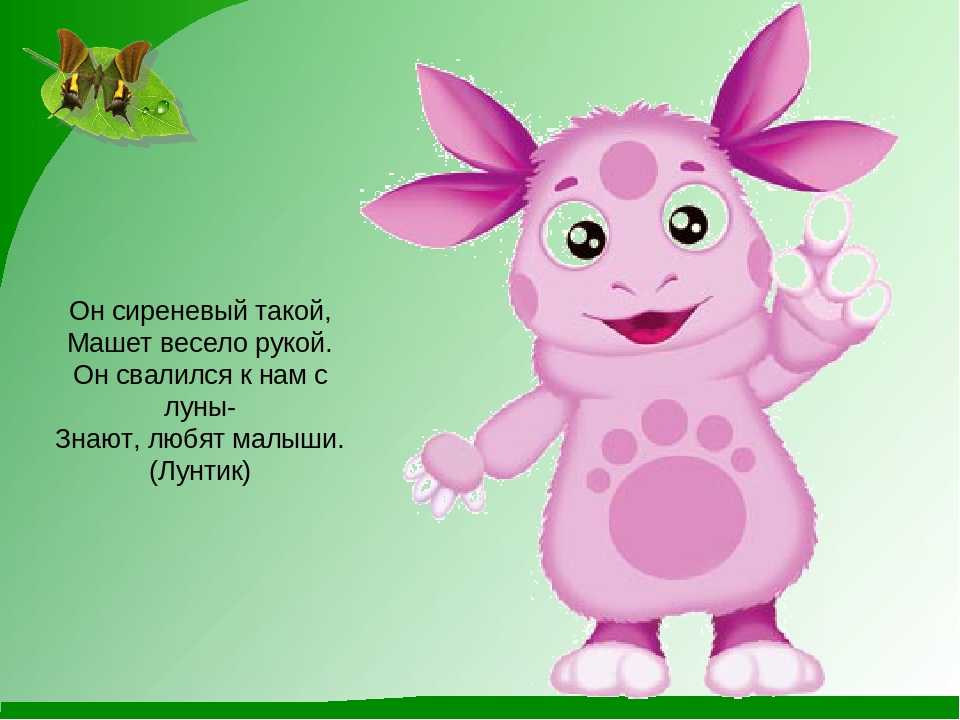 «Социально-коммуникативное развитие» (коммуникативная деятельность)беседаЗрительное, слуховое восприятие-продолжать формировать умение анализировать свою деятельность, выделять удачи и неудачи, понимать причины.Дети стоят около воспитателя